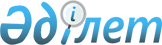 "Тартоғай ауылдық округінің 2021-2023 жылдарға арналған бюджеті туралы" Шиелі аудандық мәслихатының 2020 жылғы 29 желтоқсандағы №65/14 шешіміне өзгерістер енгізу туралы
					
			Мерзімі біткен
			
			
		
					Қызылорда облысы Шиелі аудандық мәслихатының 2021 жылғы 31 наурыздағы № 4/13 шешімі. Қызылорда облысының Әділет департаментінде 2021 жылғы 2 сәуірде № 8249 болып тіркелді. Мерзімі біткендіктен қолданыс тоқтатылды
      "Қазақстан Республикасының Бюджет кодексі" Қазақстан Республикасының 2008 жылғы 4 желтоқсандағы Кодексінің 109-1-бабына және "Қазақстан Республикасындағы жергілікті мемлекеттік басқару және өзін-өзі басқару туралы" Қазақстан Республикасының 2001 жылғы 23 қаңтардағы Заңының 6-бабының 2-7-тармағына сәйкес, Шиелі аудандық мәслихаты ШЕШІМ ҚАБЫЛДАДЫ:
      1. "Тартоғай ауылдық округінің 2021-2023 жылдарға арналған бюджеті туралы" Шиелі аудандық мәслихатының 2020 жылғы 29 желтоқсандағы №65/14 шешіміне (нормативтік құқықтық актілерді мемлекеттік тіркеу Тізілімінде 8035 нөмірімен тіркелген, Қазақстан Республикасының нормативтік құқықтық актілерінің эталондық бақылау банкінде 2021 жылы 13 қаңтарда жарияланған) мынадай өзгерістер енгізілсін:
      1-тармақ жаңа редакцияда жазылсын:
      "1. Тартоғай ауылдық округінің 2021-2023 жылдарға арналған бюджеті 1, 2 және 3-қосымшаларға сәйкес, оның ішінде 2021 жылға мынадай көлемдерде бекітілсін:
      1) кірістер – 86 664 мың теңге, оның ішінде:
      салықтық түсімдер – 1 648 мың теңге;
      трансферттер түсімдері – 85 016 мың теңге;
      2) шығындар - 88 633 мың теңге;
      3) таза бюджеттік кредиттеу - 0;
      бюджеттік кредиттер - 0;
      бюджеттік кредиттерді өтеу - 0;
      4) қаржы активтерімен операциялар бойынша сальдо - 0;
      қаржы активтерін сатып алу - 0;
      мемлекеттің қаржы активтерін сатудан түсетін түсімдер - 0;
      5) бюджет тапшылығы (профициті) -0;
      6) бюджет тапшылығын қаржыландыру (профицитті пайдалану)- 0;
      қарыздар түсімі - 0;
      қарыздарды өтеу - 0;
      бюджет қаражаттарының пайдаланылатын қалдықтары – 1969 мың теңге.".
      Аталған шешімнің 1-қосымшасы осы шешімнің қосымшасына сәйкес жаңа редакцияда жазылсын.
      2. Осы шешім 2021 жылғы 1 қаңтардан бастап қолданысқа енгізіледі және ресми жариялауға жатады. Тартоғай ауылдық округінің 2021 жылға арналған бюджеті
					© 2012. Қазақстан Республикасы Әділет министрлігінің «Қазақстан Республикасының Заңнама және құқықтық ақпарат институты» ШЖҚ РМК
				
      Шиелі аудандық мәслихаты сессиясының төрағасы 

Е. Женсикбаев

      Шиелі аудандық мәслихат хатшысы 

Т. Жағыпбаров
Шиелі аудандық мәслихатының
2021 жылғы 31 наурыздағы
№ 4/13 шешіміне қосымшаШиелі аудандық мәслихатының
2020 жылғы 29 желтоқсандағы
№ 65/14 шешіміне 1-қосымша
Санаты 
Санаты 
Санаты 
Санаты 
Сомасы, мың теңге
Сыныбы 
Сыныбы 
Сыныбы 
Сомасы, мың теңге
Кіші сыныбы 
Кіші сыныбы 
Сомасы, мың теңге
Атауы
Сомасы, мың теңге
1. Кірістер 
86664
1
Салықтық түсімдер
1648
01
Табыс салығы
0
2
Жеке табыс салығы
0
04
Меншікке салынатын салықтар
1648
1
Мүлікке салынатын салықтар
33
3
Жер салығы
115
4
Көлік кұралдарына салынатын салық
1500
4
Трансферттер түсімдері
85016
02
Мемлекеттiк басқарудың жоғары тұрған органдарынан түсетiн трансферттер
85016
3
Аудандардың (облыстық маңызы бар қаланың) бюджетінен трансферттер
85016
Функционалдық топ 
Функционалдық топ 
Функционалдық топ 
Функционалдық топ 
Бюджеттік бағдарламалардың әкiмшiсi
Бюджеттік бағдарламалардың әкiмшiсi
Бюджеттік бағдарламалардың әкiмшiсi
Бағдарлама
Бағдарлама
Атауы
2. Шығындар
88633
01
Жалпы сипаттағы мемлекеттiк қызметтер
19484
124
Аудандық маңызы бар қала, ауыл, кент, ауылдық округ әкімінің аппараты
19484
001
Аудандық маңызы бар қала, ауыл, кент, ауылдық округ әкімінің қызметін қамтамасыз ету жөніндегі қызметтер
19484
06
Әлеуметтiк көмек және әлеуметтiк қамсыздандыру
3438
124
Аудандық маңызы бар қала, ауыл, кент, ауылдық округ әкімінің аппараты
3438
003
Мұқтаж азаматтарға үйде әлеуметтік көмек көрсету
3438
07
Тұрғын үй - коммуналдық шаруашылық
14875
124
Аудандық маңызы бар қала, ауыл, кент, ауылдық округ әкімінің аппараты
14875
008
Елді мекендердегі көшелерді жарықтандыру
7606
011
Елді мекендерді абаттандыру мен көгалдандыру
7269
08
Мәдениет, спорт, туризм және ақпараттық кеңістiк
18836
124
Аудандық маңызы бар қала, ауыл, кент, ауылдық округ әкімінің аппараты
18836
006
Жергілікті деңгейде мәдени-демалыс жұмысын қолдау
18836
12
Көлік және коммуникациялар
32000
124
Аудандық маңызы бар қала, ауыл, кент, ауылдық округ әкімінің аппараты
32000
045
Аудандық маңызы бар қалаларда, ауылдырда, кенттерде, ауылдық округтерде автомобиль жолдарын күрделі және орташа жөндеу
32000
13
Өзге де
0
124
Аудандық маңызы бар қала, ауыл, кент, ауылдық округ әкімінің аппараты
0
040
"Өңірлерді дамыту" бағдарламасы шеңберінде өңірлердің экономикалық дамуына жәрдемдесу бойынша шараларды іске асыру 
0
3. Таза бюджеттік кредит беру
4. Қаржы активтерімен жасалатын операциялар бойынша сальдо
0
5. Бюджет тапшылығы (профициті)
0
6. Бюджет тапшылығын қаржыландыру (профицитті пайдалану)
0
 7
Қарыздар түсімі
0
16
Қарыздарды өтеу
0
8
Бюджет қаражатының пайдаланылатын қалдықтары
1969
1
Бюджет қаражатының қалдықтары
1969
Бюджет қаражатының бос қалдықтары
1969